附件1河北省具备中等学历层次幼儿教育类专业办学资质学校名单石家庄市学前教育中等专业学校石家庄装备制造学校（原石家庄市职业技术教育中心更名）石家庄市文化传媒学校（原石家庄市艺术职业学校与原石家庄市第一职业中专学校合并更名）正定县职业技术教育中心新乐市职业技术教育中心承德市工业学校（承德幼儿师范学校）围场满族蒙古族自治县职业技术教育中心兴隆县职业技术教育中心承德县综合职业技术教育中心滦平县职业技术教育中心丰宁满族自治县职业技术教育中心隆化县职教中心宣化职业技术教育中心阳原县职业技术教育中心张北县职业技术教育中心怀来县职业技术教育中心万全区职业技术教育中心张家口市职业技术教育中心秦皇岛市中等专业学校唐山市职业教育中心固安县职业中学廊坊市职业技术教育中心三河市职业技术教育中心保定市女子职业中专学校涞水县职业技术教育中心蠡县启发职业技术教育中心涿州市职业技术教育中心曲阳县职业技术教育中心易县职业技术教育中心泊头职业学院沧州市职业技术教育中心黄骅市职业技术教育中心青县幼儿师范学校河间市职业教育中心任丘市职业技术教育中心衡水市职业技术教育中心衡水科技工程学校邢台市职业技术教育中心（邢台技师学院）南宫市职业技术教育中心威县职业技术教育中心邢台现代职业学校沙河市综合职教中心内丘县职业技术教育中心邯郸学院武安分院邯郸学院曲周分院邯郸学院大名分院邯郸市职教中心定州市职业技术教育中心辛集市职业技术教育中心河北经济管理学校石家庄工程技术学校河北商贸学校备注：1.石家庄市职业技术教育中心于2019年7月，与石家庄市机械技工学校和石家庄市工业和信息化中专学校合并后，更名为石家庄装备制造学校。2.石家庄市艺术职业学校和石家庄市第一职业中专学校于2018年6月，与石家庄市经贸学校合并后，更名为石家庄市文化传媒学校。3.石家庄职业技术学院附属中等专业学校，自 2018 年起已终止中等学历层次幼儿教育类专业办学资质（冀教师【2018】1号文件可查），故未列入本次认定公告（附件1）中。但该校在2014-2017年确已具备幼教类专业办学资质（冀教师【2014】19号文件可查），故在此期间招收的幼教类专业学生应具有参加幼儿园教师资格考试（面试）的资格。附件2沧州市教师资格认定流程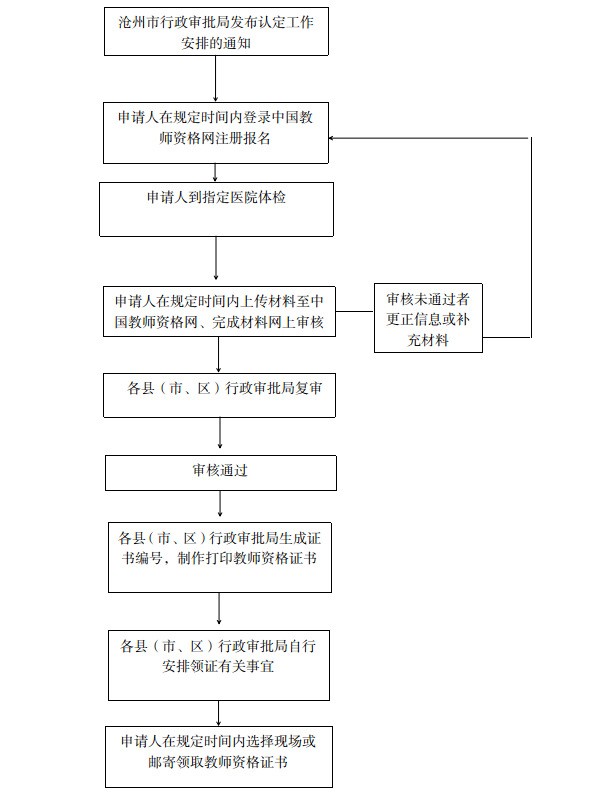 附件3沧州市教师资格认定体检定点医院微序简要操作说明如下：附件4沧州市教师资格认定网上审核确认点附件5河北省教师资格认定事务中心公众号二维码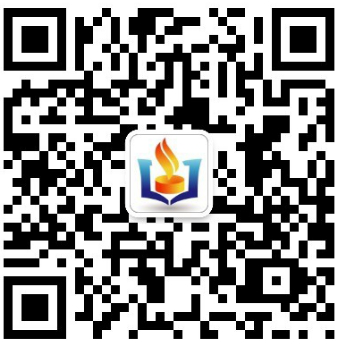 序号县(市、区)医院名称1沧州渤海新区黄骅市黄骅开发区博爱医院、沧州渤海新区中捷医院、沧州市南大港医院、渤海新区人民医院（港城区）2任丘市任丘市人民医院3河间市河间市人民医院、河间市中医院4泊头市泊头市医院5肃宁县肃宁县人民医院6献县献县中医院献县人民医院7吴桥县吴桥县人民医院8东光县东光县医院、东光县中医医院9南皮县南皮县人民医院10青县青县中医医院11沧县沧县医院12孟村县孟村回族自治县医院13盐山县盐山顺德医院14海兴县海兴县医院15沧州市区河北省沧州中西医结合医院（二医院本部体检中心）、沧州市人民医院医专肿瘤院区健康管理中心序号现场确认点地址联系电话1沧州渤海新区黄骅市行政审批局沧州渤海新区黄骅市行政审批局一楼东厅文教卫生科（黄骅市渤海西路101号）56087111沧州渤海新区黄骅市行政审批局（港城产业园区）原沧州渤海新区政务服务中心（临港区产业园人民街西神华路南政务服务中心）二楼综合受理6窗口57680212任丘市行政审批局任丘市会战北道明珠小区西侧行政审批局一楼综合受理科22938283河间市行政审批局河间市政务服务中心审查股咨询窗口2(河间市团结北大街49号)75780104泊头市行政审批局泊头市政务服务中心四楼投资项目科80616205肃宁县行政审批局肃水路41号（政务服务中心大楼）西区二楼社会事务科50153926献县行政审批局献王大道56号（政务服务中心大楼）三楼三楼4号综合受理窗口60113227吴桥县行政审批局吴桥县黄河路101号行政审批局综合受理科72713178东光县行政审批局东光县东升路紫御华府对面（政务大厅B区）78919979南皮县行政审批局 南皮县将军西路北侧（第三中学对面）南皮县行政审批局二楼885092010青县行政审批局 青县新华西路198号，青县政务服务中心东门一楼J13-J16窗口761310911沧县行政审批局沧州市新华区海丰大道中段彩龙国际西门北侧305475612孟村回族自治县行政审批局孟村县政务服务中心二楼综合受理科一（朝阳大街南段东侧）852308613盐山县行政审批局盐山县福安路与千童大街交汇处西北角，千童公园北,二楼文教卫生组609200614海兴县行政审批局海兴县海兴路兴融街十字路口北100米行政审批局2楼大厅审批三室A12号窗口661909315沧州市运河区行政审批局沧州市政务服务中心一楼E岛213033116沧州市新华区行政审批局新华区永济东路29号新华区行政审批局758096617沧州开发区行政审批局沧州经济开发区九河东路30号审批二科5508236